Генеральный директор ОГБУК «Костромской государственный историко-архитектурный и художественный музей-заповедник»_______________ Павличкова Н.В. «___» _____________ 2023 годаПоложение об акции «Птичья слобода»I. Общие положения1. Настоящее Положение регламентирует статус и порядок проведения акции «Птичий дом» (далее – Акции).2. Акция проводится первый раз.3. Организатором Акции является областное государственное бюджетное учреждение культуры «Костромской государственный историко-архитектурный и художественный музей-заповедник».4. Акция проводится при поддержке: областного государственного бюджетного учреждения культуры «Костромская областная детская библиотека имени Аркадия Гайдара», муниципального бюджетного учреждения города Костромы «Городской центр обеспечения качества образования», 5. Информационные партнеры: ГТРК «Кострома», Областная телерадиокомпания «Русь», информационный портал СМИ44, интернет-портал K1NEWS, костромская областная газета «Северная правда».6. Цели и задачи Акции:Активизация интереса к природе Костромской области у жителей, проживающих на территории региона;Повышение внимания к вопросам бережного отношения к природе;Привлечение жителей региона к участию в реальной помощи гнездящимся птицам.7. Для участников дошкольного и школьного возраста, помощь взрослых наставников (родителей, родственников, учителей и т.д.) и руководителей (руководителей кружков и т.д.) приветствуется.II. Порядок организации и проведения Акции1. Сроки проведения Акции: с 28 февраля 2023 года по 8 апреля  2023 года.Искусственные гнездовья  (скворечники, синичники, дуплянки, полудуплянки, трясогузочники, гоголятники) принимаются с 28 февраля 2023 года до 1  апреля 2023 года.   Работы, доставленные позже указанного срока, не принимаются.2. Для участия в конкурсе необходимо предпринять следующие действия:2.1. Изготовить  искусственное гнездовье (скворечник, синичник, гоголятник и др.)2.2. Заполнить анкету участника Акции  (Приложение 1). 2.3. Отправить изготовленное гнездовье и анкету по адресу: город Кострома, улица Молочная гора, 3, Отдел природы ОГБУК «Костромской государственный историко-архитектурный и художественный музей-заповедник»(«Музей природы»).III. Подведение итогов Акции1. Изготовленные в соответствии с основными требованиями (Приложение 2) искусственные гнездовья будут размещены на территории архитектурно-этнографического отдела Костромского музея-заповедника.2. Все участники Акции получают сертификаты об успешном участии в  акции «Птичья слобода».3.Информация об участниках Акции  будет размещена на сайтахwww.kosmuseum.ru и www.km-priroda.ru.4. По завершению Акции (8 апреля 2023 г.) участники могут забрать свои сертификаты в отделе природы ОГБУК «Костромской государственный историко-архитектурный и художественный музей-заповедник» (г. Кострома, ул. Молочная гора, д.3).5. Отчёт о размещении искусственных гнездовий будет размещён на сайтах www.kosmuseum.ru и www.km-priroda.ru.6.Телефон для справок: (4942) 31-69-16.Приложение 1Образец заполнения анкеты участника(школьники , дошкольники)1. Класс ______________________________________________________________________2. ФИО участника (полностью!) __________________________________________________3. Дата рождения ______________________________________________________________4.Полное наименование образовательного учреждения (в соответствии с Уставом!) ______ _____________________________________________________________________________5.Место жительства (населенный пункт) __________________________________________6.Контактный телефон участника ________________________________________________7.ФИО наставника или руководителя (полностью!)__________________________________8.Место работы и должность наставника или руководителя (в соответствии с трудовым договором или записью в трудовой книжке!) ________________________________________9.Контактный телефон куратора __________________    _______________________________Образец заполнения анкеты участника (для взрослых участников)1. ФИО участника (полностью!) __________________________________________________2. Дата рождения ______________________________________________________________3.Род занятий__________________________________________________________________4.Место жительства (населенный пункт) __________________________________________5.Контактный телефон участника ________________________________________________6. Согласие с условиями акции__________________________________Приложение 2                            Чертежи и размеры искусственных гнездовий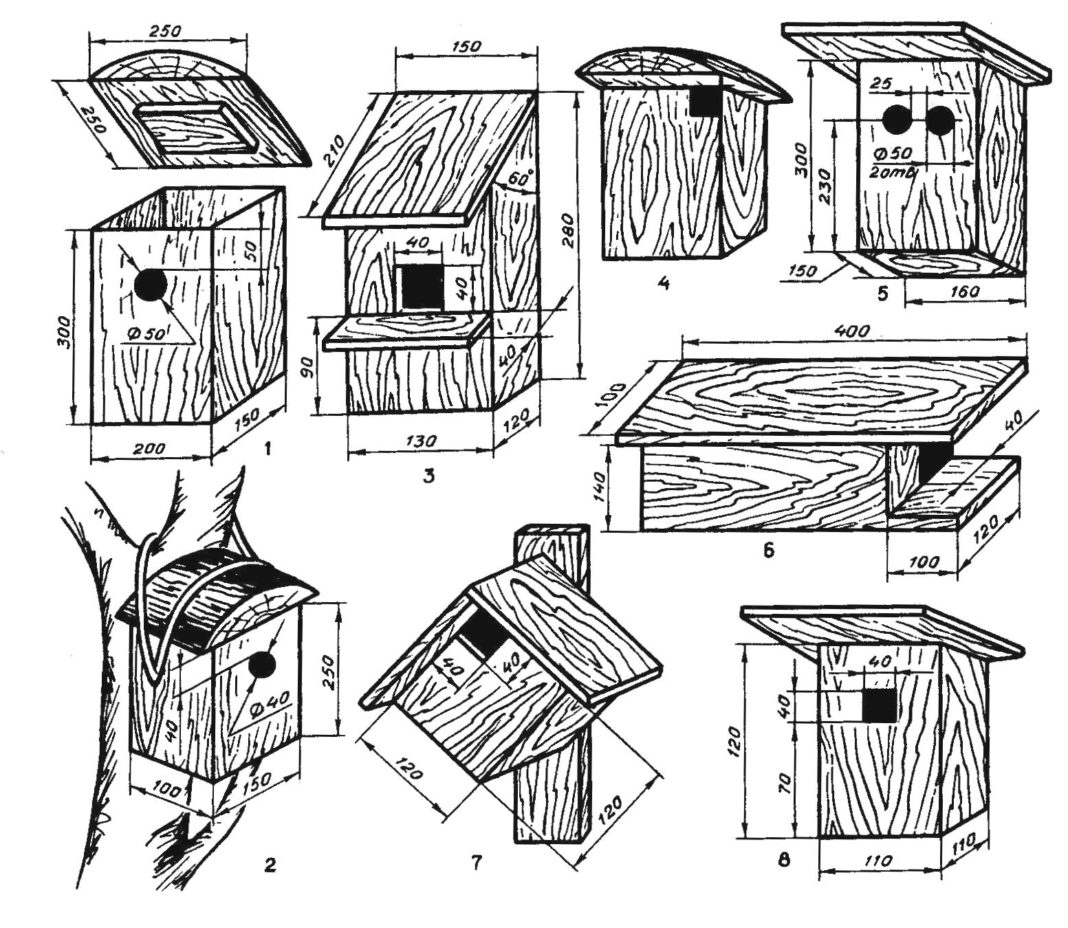                                                         Гоголятник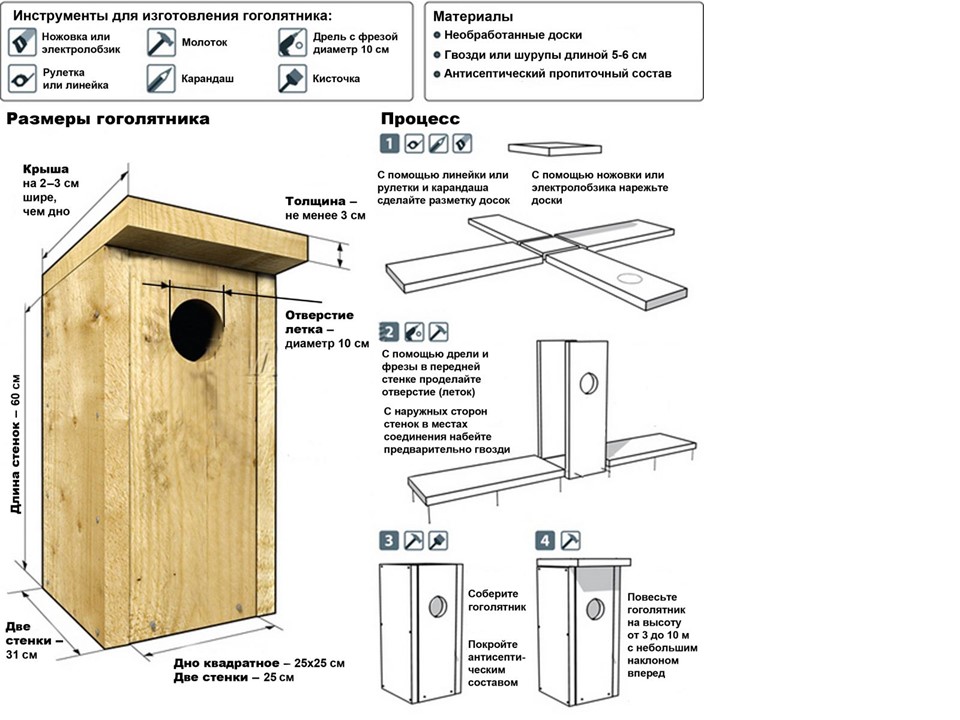 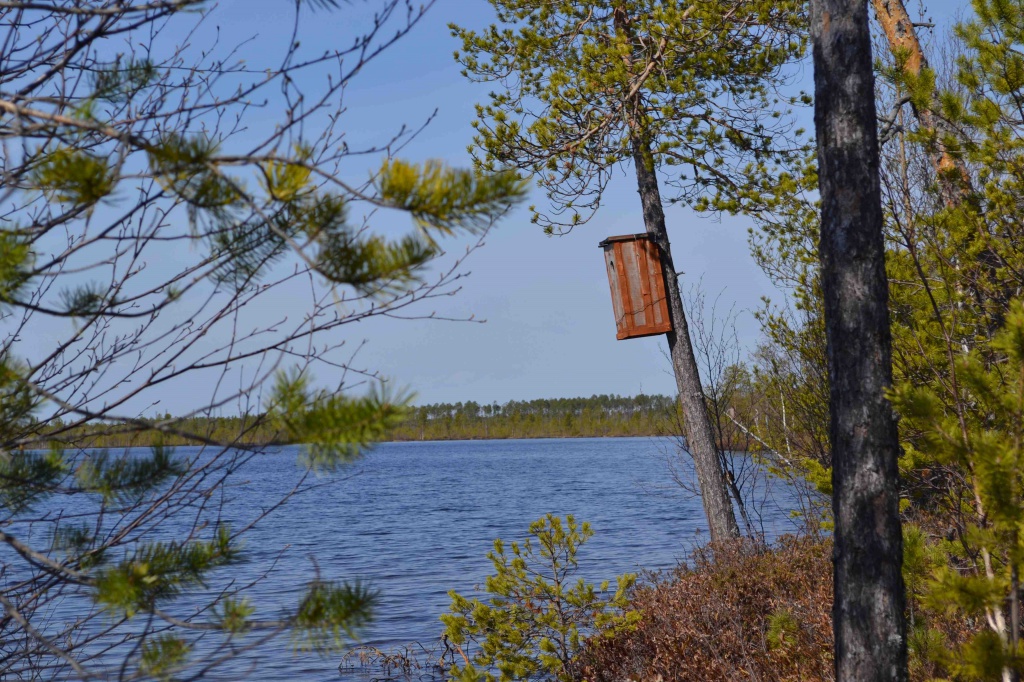                                                        Плавучий домик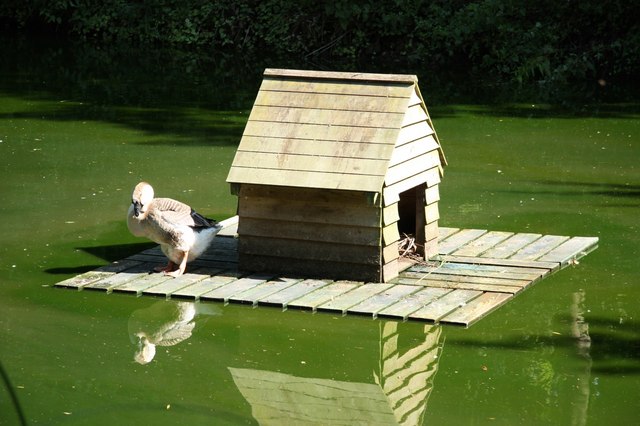 	Способы размещения искусственных гнездовий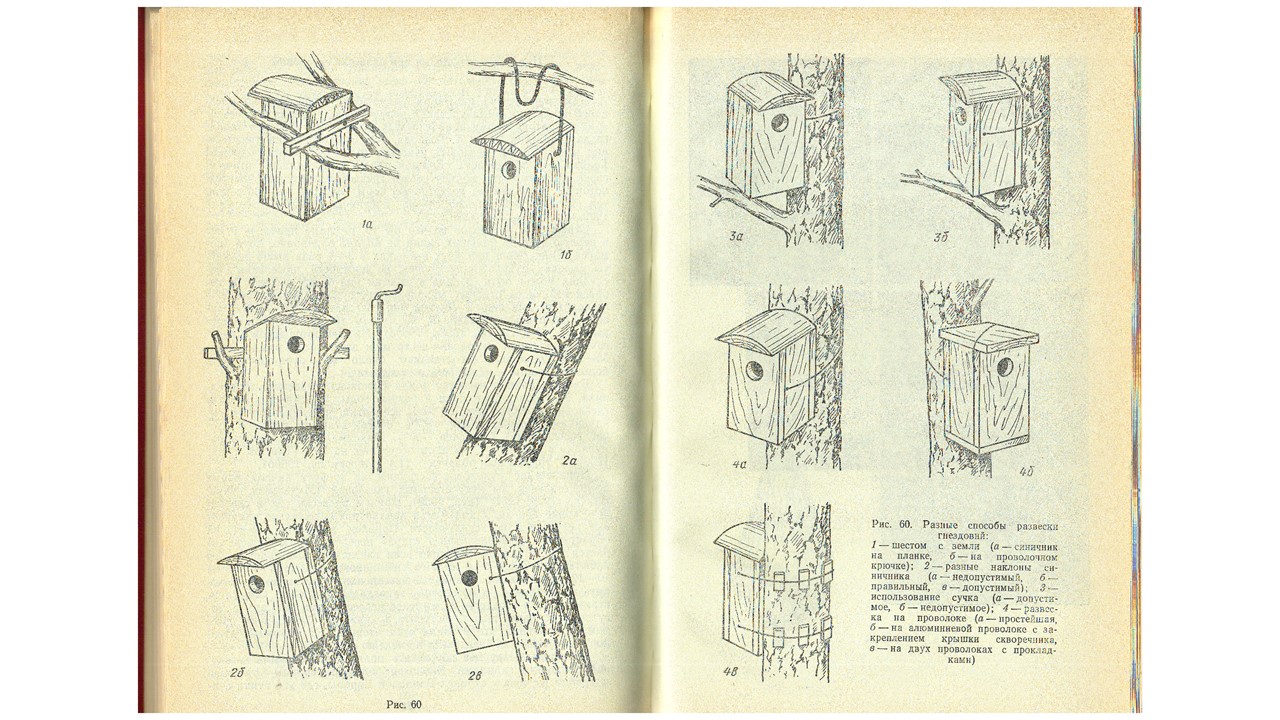 